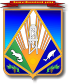 МУНИЦИПАЛЬНОЕ ОБРАЗОВАНИЕХАНТЫ-МАНСИЙСКИЙ РАЙОНХанты-Мансийский автономный округ – ЮграАДМИНИСТРАЦИЯ ХАНТЫ-МАНСИЙСКОГО РАЙОНАР А С П О Р Я Ж Е Н И Еот 11.12.2018                                                                                          № 1170-рг. Ханты-МансийскОб утверждении плана контрольных мероприятий на 2019 годНа основании Устава Ханты-Мансийского района, соглашений 
о передаче администрациями сельских поселений осуществления части своих полномочий по решению вопросов местного значения администрации Ханты-Мансийского района (№ 1 от 28.09.2018 администрацией сельского поселения Луговской и № 1 от 12.10.2018 администрацией сельского поселения Выкатной), Регламента взаимодействия между администрацией Ханты-Мансийского района и контрольно-счетной палатой Ханты-Мансийского района по проведению совместных или параллельных контрольных и экспертно-аналитических мероприятий от 29.11.2017, 
во исполнение постановлений администрации Ханты-Мансийского района 
от 21.05.2018 № 165 «Об утверждении Правил осуществления внутреннего муниципального финансового контроля и контроля в сфере закупок», 
от 29.11.2017 № 355 «Об утверждении Стандартов осуществления внутреннего муниципального финансового контроля и контроля за соблюдением законодательства Российской Федерации и иных нормативных правовых актов о контрактной системе в сфере закупок товаров, работ, услуг для обеспечения государственных и муниципальных нужд»:1. Утвердить план контрольных мероприятий на 2019 год согласно приложению.2. Разместить настоящее распоряжение на официальном сайте администрации Ханты-Мансийского района. 3. Настоящее распоряжение вступает в силу после его подписания.4. Контроль за выполнением распоряжения оставляю за собой.Глава Ханты-Мансийского района                                               К.Р.МинулинПриложениек распоряжению администрацииХанты-Мансийского районаот 11.12.2018 № 1170-рПлан контрольных мероприятий на 2019 годПримечание: конкретные сроки проведения контрольного мероприятия указываются в соответствующем распоряжении администрации Ханты-Мансийского района о проведении контрольного мероприятия.№ п/пНаименование объекта (субъекта) контрольного мероприятияНаименованиеконтрольного мероприятия (КМ)Проверяемый периодПериод проведения КМ12345Контрольные мероприятия в части финансового контроляКонтрольные мероприятия в части финансового контроляКонтрольные мероприятия в части финансового контроляКонтрольные мероприятия в части финансового контроляКонтрольные мероприятия в части финансового контроля1.Получатели бюджетных средств: комитет по финансам, департамент имущественных и земельных отношений, департамент строительства, архитектуры и ЖКХвыездная проверка по теме (предмету): соблюдение бюджетного законодательства и иных нормативных правовых актов Российской Федерации, Ханты-Мансийского района при начислении и выплате заработной платы01.01.2018 – 31.12.2018I квартал2.Получатель бюджетных средств: администрация сельского поселения Кышиквыездная проверка по теме (предмету): соблюдение бюджетного законодательства и иных нормативных правовых актов Российской Федерации, Ханты-Мансийского района при расходовании межбюджетных трансфертов, полученных из бюджета Ханты-Мансийского района (параллельно с контрольно-счетной палатой Ханты-Мансийского района)01.01.2016 – 31.12.2018с I по II кварталы3.Получатели бюджетных средств: администрация Ханты-Мансийского района, комитет по образованию, МКУ «Комитет по социальной политике, культуре и спорту»выездная проверка по теме (предмету): соблюдение бюджетного законодательства и иных нормативных правовых актов Российской Федерации, Ханты-Мансийского района при начислении и выплате заработной платы  01.01.2018 – 31.12.2018II квартал4.Получатель бюджетных средств: администрация сельского поселения Выкатнойвыездная проверка по теме (предмету):соблюдение бюджетного законодательства и иных нормативных правовых актов Российской Федерации, Ханты-Мансийского района при расходовании межбюджетных трансфертов, полученных из бюджета Ханты-Мансийского района (параллельно с контрольно-счетной палатой Ханты-Мансийского района)01.01.2016 – 31.12.2018со II по III кварталы5.Получатель бюджетных средств: муниципальное бюджетное учреждение дополнительного образования Ханты-Мансийского районавыездная проверка по теме (предмету): соблюдение бюджетного законодательства и иных нормативных правовых актов Российской Федерации, Ханты-Мансийского района, регулирующих деятельность муниципальных учреждений Ханты-Мансийского района01.01.2016 – 31.12.2018со II по III кварталы6.Получатель бюджетных средств: администрация сельского поселения Нялинскоевыездная проверка по теме (предмету): соблюдение бюджетного законодательства и иных нормативных правовых актов Российской Федерации, Ханты-Мансийского района при расходовании межбюджетных трансфертов, полученных из бюджета Ханты-Мансийского района (параллельно с контрольно-счетной палатой Ханты-Мансийского района)01.01.2016 – 31.12.2018с III по IV кварталы7.Получатель бюджетных средств: муниципальное казенное учреждение Ханты-Мансийского района «Управление капитального строительства и ремонта»выездная проверка по теме (предмету): соблюдение бюджетного законодательства и иных нормативных правовых актов Российской Федерации, Ханты-Мансийского района, регулирующих деятельность муниципальных учреждений Ханты-Мансийского района01.01.2016 – 31.12.2018с III по IV кварталы8.Получатель бюджетных средств: муниципальное автономное учреждение Ханты-Мансийского района «Редакция газеты «Наш район»выездная проверка по теме (предмету): соблюдение бюджетного законодательства и иных нормативных правовых актов Российской Федерации, Ханты-Мансийского района, регулирующих деятельность муниципальных учреждений Ханты-Мансийского района01.01.2016 – 31.12.2018IV кварталКонтрольные мероприятия в части контроля в сфере закупок товаров, работ, услугКонтрольные мероприятия в части контроля в сфере закупок товаров, работ, услугКонтрольные мероприятия в части контроля в сфере закупок товаров, работ, услугКонтрольные мероприятия в части контроля в сфере закупок товаров, работ, услуг9.Заказчик: муниципальное казенное учреждение Ханты-Мансийского района «Централизованная библиотечная система»выездная проверка по теме (предмету): осуществление закупок для обеспечения муниципальных нужд, выполняющихся в соответствии с законодательством Российской Федерации и иными нормативными правовыми актами о контрактной системе в сфере закупок товаров, работ, услуг01.01.2017 – 31.12.2018с I по II кварталы10.Заказчик: администрация сельского поселения Выкатнойвыездная проверка по теме (предмету): осуществление закупок для обеспечения муниципальных нужд, выполняющихся в соответствии с законодательством Российской Федерации и иными нормативными правовыми актами о контрактной системе в сфере закупок товаров, работ, услуг01.01.2017 – 31.03.2019со II по III кварталы11.Заказчик: администрация сельского поселения Луговскойвыездная проверка по теме (предмету): осуществление закупок для обеспечения муниципальных нужд, выполняющихся в соответствии с законодательством Российской Федерации и иными нормативными правовыми актами о контрактной системе в сфере закупок товаров, работ, услуг01.01.2016 – 30.06.2019с III по IV кварталы